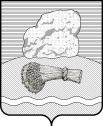 РОССИЙСКАЯ     ФЕДЕРАЦИЯКАЛУЖСКАЯ   ОБЛАСТЬДУМИНИЧСКИЙ   РАЙОНАДМИНИСТРАЦИЯ  СЕЛЬСКОГО  ПОСЕЛЕНИЯ«ДЕРЕВНЯ   БУДА»ПОСТАНОВЛЕНИЕ     «03»  июня   2019                                                                                                        № 29О внесении  изменений  в муниципальную Программу «Развитие муниципальной службы сельского поселения «Деревня Буда» на 2017-2022 годы», утвержденную постановлением администрации сельского поселения «Деревня  Буда» от 25.11.2016 № 89    На основании статьи 179 Бюджетного кодекса Российской Федерации, в соответствии с пунктом 30 части 1 ст.14 Федерального закона от 06.10.2003г №131-ФЗ «Об общих принципах организации местного самоуправления в Российской Федерации», руководствуясь Постановлением администрации сельского поселения «Деревня Буда» от 21.10.2013 г № 40  «Об утверждении Порядка принятия решений о разработке муниципальных программ сельского поселения «Деревня  Буда», их формирования и реализации и Порядка проведения оценки эффективности реализации муниципальных программ сельского поселения «Деревня  Буда»», в соответствии с Уставом сельского поселения «Деревня  Буда» ПОСТАНОВЛЯЮ:       1.Внести  следующие  изменения в муниципальную Программу «Развитие муниципальной службы сельского поселения «Деревня Буда» на 2017-2022 годы», утвержденную постановлением  администрации сельского поселения «Деревня  Буда» от 25.11.2016 № 89 ( в редакции от 12.07.2017 № 36; от 28.09.2017 № 52; от 15.11.2017 №66; от 01.02.2018 № 9; от 20.09.2018 № 49; от 21.12.2018 № 66; от 29.12.2018 № 72) .  Внести изменения в п. 6 паспорта муниципальной Программы «Развитие муниципальной службы сельского поселения «Деревня Буда» на 2017-2022 годы» изложив его в следующей редакции:              1.3. Внести изменения в раздел 4  «Перечень мероприятий по программе «Развитие    муниципальной службы сельского поселения «Деревня Буда»,  изложив его в следующей редакции:6. Объемы финансирования            
муниципальной программы за счет всех источников финансированияОбщий объем финансирования Программы составляет 7 120 097, 24  рублей.Программа финансируется за счет средств местного бюджета.По годам:2017 г. – 950 485,37  руб.    2018 г.- 1 229 160, 87 руб2019 г.- 1 235 256,00  руб2020 г.- 1 235 065,0  руб    2021 г.- 1 235 065,0  руб    2022 г.- 1 235 065,0  руб                                1.2. Внести изменения в раздел 3  «Обоснование объема финансовых ресурсов, необходимых для реализации муниципальной программы», изложив его в следующей редакции ,тыс.руб          1.2. Внести изменения в раздел 3  «Обоснование объема финансовых ресурсов, необходимых для реализации муниципальной программы», изложив его в следующей редакции ,тыс.руб          1.2. Внести изменения в раздел 3  «Обоснование объема финансовых ресурсов, необходимых для реализации муниципальной программы», изложив его в следующей редакции ,тыс.руб          1.2. Внести изменения в раздел 3  «Обоснование объема финансовых ресурсов, необходимых для реализации муниципальной программы», изложив его в следующей редакции ,тыс.руб          1.2. Внести изменения в раздел 3  «Обоснование объема финансовых ресурсов, необходимых для реализации муниципальной программы», изложив его в следующей редакции ,тыс.руб          1.2. Внести изменения в раздел 3  «Обоснование объема финансовых ресурсов, необходимых для реализации муниципальной программы», изложив его в следующей редакции ,тыс.руб          1.2. Внести изменения в раздел 3  «Обоснование объема финансовых ресурсов, необходимых для реализации муниципальной программы», изложив его в следующей редакции ,тыс.рубНаименование показателей2017 2018 2019 2020 20212022ВСЕГО950,485371229, 160871235,2561235,0651235,0651235,065в том числе:по источникам финансирования:средства  местного бюджета950,485371229, 160871235,2561235,0651235,0651235,065ИТОГО950,485371229, 160871235,2561235,0651235,0651235,065№ п/пНаименование мероприятийСроки реализацииСумма расходов  тыс.руб.в том числе по годам, тыс.руб. в том числе по годам, тыс.руб. в том числе по годам, тыс.руб. в том числе по годам, тыс.руб. в том числе по годам, тыс.руб. в том числе по годам, тыс.руб. № п/пНаименование мероприятийСроки реализацииСумма расходов  тыс.руб.2017201820192020202120221.Формирование резервного фонда2017-202260,010,010,010,010,010,010,02.Содержание администрации 2017-20226184,60448825,912481029,7331056,8831090,6921090,6921090,6923.Прочие мероприятия2017-2022875,49276114,57289189,42787168,373134,373134,373134,373Всего по программе2017-20227120,09724950,485371229,160871235,2561235,0651235,0651235,065     2.Настоящее постановление вступает в силу с момента подписания, подлежит обнародованию  и размещению в информационно-телекоммуникационной сети «Интернет на официальном сайте органов местного самоуправления сельского поселения «Деревня Буда» http://admbuda.ru/.  3.Контроль за исполнением настоящего постановления оставляю за собой.Глава администрации                                                       О.Л.Чечеткина     2.Настоящее постановление вступает в силу с момента подписания, подлежит обнародованию  и размещению в информационно-телекоммуникационной сети «Интернет на официальном сайте органов местного самоуправления сельского поселения «Деревня Буда» http://admbuda.ru/.  3.Контроль за исполнением настоящего постановления оставляю за собой.Глава администрации                                                       О.Л.Чечеткина     2.Настоящее постановление вступает в силу с момента подписания, подлежит обнародованию  и размещению в информационно-телекоммуникационной сети «Интернет на официальном сайте органов местного самоуправления сельского поселения «Деревня Буда» http://admbuda.ru/.  3.Контроль за исполнением настоящего постановления оставляю за собой.Глава администрации                                                       О.Л.Чечеткина     2.Настоящее постановление вступает в силу с момента подписания, подлежит обнародованию  и размещению в информационно-телекоммуникационной сети «Интернет на официальном сайте органов местного самоуправления сельского поселения «Деревня Буда» http://admbuda.ru/.  3.Контроль за исполнением настоящего постановления оставляю за собой.Глава администрации                                                       О.Л.Чечеткина     2.Настоящее постановление вступает в силу с момента подписания, подлежит обнародованию  и размещению в информационно-телекоммуникационной сети «Интернет на официальном сайте органов местного самоуправления сельского поселения «Деревня Буда» http://admbuda.ru/.  3.Контроль за исполнением настоящего постановления оставляю за собой.Глава администрации                                                       О.Л.Чечеткина     2.Настоящее постановление вступает в силу с момента подписания, подлежит обнародованию  и размещению в информационно-телекоммуникационной сети «Интернет на официальном сайте органов местного самоуправления сельского поселения «Деревня Буда» http://admbuda.ru/.  3.Контроль за исполнением настоящего постановления оставляю за собой.Глава администрации                                                       О.Л.Чечеткина     2.Настоящее постановление вступает в силу с момента подписания, подлежит обнародованию  и размещению в информационно-телекоммуникационной сети «Интернет на официальном сайте органов местного самоуправления сельского поселения «Деревня Буда» http://admbuda.ru/.  3.Контроль за исполнением настоящего постановления оставляю за собой.Глава администрации                                                       О.Л.Чечеткина     2.Настоящее постановление вступает в силу с момента подписания, подлежит обнародованию  и размещению в информационно-телекоммуникационной сети «Интернет на официальном сайте органов местного самоуправления сельского поселения «Деревня Буда» http://admbuda.ru/.  3.Контроль за исполнением настоящего постановления оставляю за собой.Глава администрации                                                       О.Л.Чечеткина     2.Настоящее постановление вступает в силу с момента подписания, подлежит обнародованию  и размещению в информационно-телекоммуникационной сети «Интернет на официальном сайте органов местного самоуправления сельского поселения «Деревня Буда» http://admbuda.ru/.  3.Контроль за исполнением настоящего постановления оставляю за собой.Глава администрации                                                       О.Л.Чечеткина     2.Настоящее постановление вступает в силу с момента подписания, подлежит обнародованию  и размещению в информационно-телекоммуникационной сети «Интернет на официальном сайте органов местного самоуправления сельского поселения «Деревня Буда» http://admbuda.ru/.  3.Контроль за исполнением настоящего постановления оставляю за собой.Глава администрации                                                       О.Л.Чечеткина